ใบสมัคร โครงการขับเคลื่อนผลิตภาพภายในองค์กรด้วยทีมนักส่งเสริมการเพิ่มผลิตภาพ 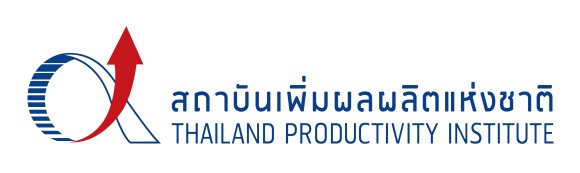 Sustaining the Organizational Productivity Movement through Productivity Facilitatorsข้อมูลองค์กรบริษัท….………………………………………….……………………………………………………………………………………………………………………….……………………………ที่อยู่สำนักงาน…………………………………………………………………………………………………………………………………………………………………………………………ที่อยู่โรงงาน………………………………………………….…………………………………………………………………………………………………………………………………………สถานะสมาชิก	      เป็นสมาชิกสถาบันเพิ่มผลผลิตแห่งชาติ รหัสสมาชิก…………………………..  ไม่เป็นสมาชิกกลุ่มอุตสาหกรรม         อาหารแปรรูป  		 ชิ้นส่วนอิเล็กทรอนิกส์และเครื่องใช้ไฟฟ้า  	 		      ยานยนต์และชิ้นส่วน    	 อื่นๆ โปรดระบุ………………………………………………………ประเภท/ชนิดของผลิตภัณฑ์…………………………………………………………………………………………………………………………..…………………………………………ปีที่เริ่มดำเนินธุรกิจ……………………………………………….………	ทุนจดทะเบียน…………………………………………………ล้านบาทสัดส่วนการลงทุน ผู้ถือหุ้นคนไทย……………………………% ผู้ถือหุ้นชาวต่างประเทศ……………………………% สัญชาติ…..…………………………………………...สัดส่วนการส่งออก………………………………………….……%  กลุ่มลูกค้าหลัก……………………………………………………………………….…………………………………    ยอดขายต่อปีโดยประมาณ…………………………………………ล้านบาท ในประเทศ………………………………………..…...ล้านบาทในกลุ่มประเทศ AEC………………………………………………..ล้านบาท ในต่างประเทศ………………………………………..ล้านบาทจำนวนพนักงานรวม.………………..………………………………คน แรงงานไทย………………………………………………………….คน แรงงานต่างชาติ………………………………………………………คน สัญชาติ……………………………………………………………………..…………………………….จำแนกตามลักษณะงาน สำนักงาน…………….………..คน โรงงาน……….……………..คน สายการผลิต……….……………..คนระบบมาตรฐานที่บริษัทได้รับ		        		 ISO 9000  	 ISO 14000   TS 16949	 HACCP	 อื่นๆ…………………………………........................ระบบบริหารการผลิตที่ดำเนินการอยู่ 5ส         ข้อเสนอแนะเพื่อการปรับปรุงงาน      QCC        TPM       อื่นๆ……………………………………………….ผู้ประสานงาน…………………………………..……………………………………………………………………..………………………………………….………………ตำแหน่ง……………………………………………………………………………….โทรศัพท์....................................................................................โทรสาร.....................................................................................E-mail………………………………………………………………………….………   ผู้อนุมัติ…………………………………………………...................                                ตำแหน่ง………………………………………………………………	  (………………………………………………………)		                                       (ผู้บริหารสูงสุดขององค์กร)วิธีการสมัครและชำระเงินกรอกข้อมูลลงในแบบฟอร์มใบสมัครเข้าร่วมโครงการวิธีการชำระเงิน โอนเงินผ่านธนาคารกรุงเทพ สาขาอาคารยาคูลท์ สนามเป้า บัญชีสะสมทรัพย์ ชื่อบัญชี “มูลนิธิเพื่อสถาบันเพิ่มผลผลิตแห่งชาติ” เลขที่บัญชี 210-0-50861-9 หรือ   สั่งจ่ายเช็คในนาม “มูลนิธิเพื่อสถาบันเพิ่มผลผลิตแห่งชาติ” หรือ “The Foundation for Thailand Productivity Institute” ส่งใบสมัครเข้าร่วมโครงการพร้อมหลักฐานการชำระเงินมาที่ E-mail: promotion@ftpi.or.th หรือ Fax: 0-2619-8096 สอบถามรายละเอียดเพิ่มเติมฝ่ายส่งเสริมการเพิ่มผลผลิต สถาบันเพิ่มผลผลิตแห่งชาติโทรศัพท์ 0-2619-5500 ต่อ 425 (ธนัญญา) 429 (วัชชิระ)โทรสาร 0-2619-8096 E-mail: promotion@ftpi.or.th